ΑΝΑΚΟΙΝΩΣΗ ΓΙΑ ΤΟ ΝΕΟ ΠΡΟΓΡΑΜΜΑ ΣΠΟΥΔΩΝ(INTEGRATED MASTER)Σε συνέχεια της από 12-6-2023 ανακοίνωσης για την έγκριση του Κανονισμού Σπουδών του Integrated Master, το Πρόγραμμα Σπουδών του οποίου τίθεται σε ισχύ από το τρέχον ακαδημαϊκό έτος 2023-2024 (άρθρο 13), ενημερώνουμε τους φοιτητές του Τμήματος για τις κάτωθι ρυθμίσεις, οι οποίες εγκρίθηκαν από τη Συνέλευση του Τμήματος και τη Σύγκλητο του Ιδρύματος:Α) Οι εισαχθέντες/εισακτέοι φοιτητές από το Ακαδημαϊκό Έτος 2019-2020 και εφεξής, εντάσσονται στο Νέο Πρόγραμμα Σπουδών (Integrated Master), καθώς το σύνολο των τεσσάρων πρώτων ετών είναι κατ' ουσία το ίδιο. Β) Οι εισαχθέντες φοιτητές προ του Ακαδημαϊκού Έτους 2019-2020 δύνανται: α) να συνεχίσουν να παρακολουθούν και να αποφοιτήσουν σύμφωνα με το Πρόγραμμα Σπουδών της εισαγωγής τους και τις πιστωτικές μονάδες (ects) που αυτό έχει, ή β) να ενταχθούν στο Πρόγραμμα Σπουδών του Integrated Master, κατόπιν αιτήσεώς τους και έγκρισής της από τη Συνέλευση του Τμήματος.Γ) Τα ως άνω τελούν υπό την αίρεση των οριζομένων στις διατάξεις της κείμενης νομοθεσίας για την ανώτατη διάρκεια φοίτησης. Δ) το Τμήμα Φαρμακευτικής του ΕΚΠΑ θα απονέμει ταυτόχρονα δύο τύπους πτυχίου, έναν για το ισχύον Πρόγραμμα Σπουδών και έναν Ενιαίο και Αδιάσπαστο Τίτλο Σπουδών Μεταπτυχιακού Επιπέδου (Integrated Master), κατ’ εφαρμογή των ανωτέρω.Σημειώνεται ότι, η επιτυχής ολοκλήρωση του πρώτου κύκλου σπουδών που οργανώνεται στο Τμήμα Φαρμακευτικής της Σχολής Επιστημών Υγείας του Εθνικού και Καποδιστριακού Πανεπιστημίου Αθηνών, για τους φοιτητές που εντάσσονται ή πρόκειται να ενταχθούν στο Integrated Master, σύμφωνα με τις προαναφερθείσες ρυθμίσεις, οδηγεί στην απονομή ενιαίου και αδιάσπαστου τίτλου σπουδών μεταπτυχιακού επιπέδου (integrated master), στην ειδικότητα του Τμήματος, επιπέδου 7 του Εθνικού και Ευρωπαϊκού Πλαισίου Προσόντων.Οι αιτήσεις των εισαχθέντων προ του ακαδημαϊκού έτους 2019-2020 φοιτητών, οι οποίοι επιθυμούν την ένταξή τους στο Πρόγραμμα του Integrated Master, θα κατατεθούν στη Γραμματεία του Τμήματος πριν την έναρξη των δηλώσεων μαθημάτων, κατόπιν σχετικής ανακοίνωσης που θα αναρτηθεί στον ιστότοπο του Τμήματος κατά το προσεχές χρονικό διάστημα.Για να δείτε τον Κανονισμό Σπουδών του Integrated Master, πατήστε εδώ.Για οποιαδήποτε περαιτέρω διευκρίνιση ή πληροφορία, μπορείτε να απευθύνεστε στη Γραμματεία του Τμήματος.Εκ της Γραμματείας08-9-2023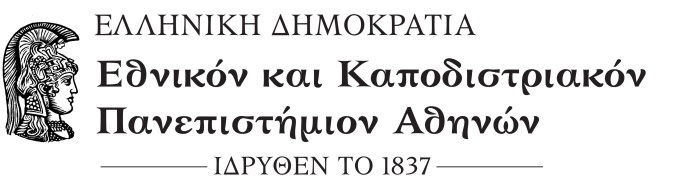 ΣΧΟΛΗ ΕΠΙΣΤΗΜΩΝ ΥΓΕΙΑΣΤΜΗΜΑ ΦΑΡΜΑΚΕΥΤΙΚΗΣ      ΓΡΑΜΜΑΤΕΙΑ   